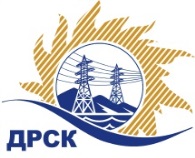 Акционерное Общество«Дальневосточная распределительная сетевая компания»ПРОТОКОЛ № 150/МТПиР-Рзаседания Закупочной комиссии по Аукциону в электронной форме, участниками которого могут быть только субъекты малого и среднего предпринимательства на право заключения договора «Выключатели элегазовые», закупка 174.1 раздел 2.2.2  ГКПЗ 2019 г.СПОСОБ И ПРЕДМЕТ ЗАКУПКИ: Аукцион в электронной форме, участниками которого могут быть только субъекты малого и среднего предпринимательства на право заключения договора «Выключатели элегазовые», закупка 174.1 раздел 2.2.2  ГКПЗ 2019 г.КОЛИЧЕСТВО ПОДАННЫХ ЗАЯВОК НА УЧАСТИЕ В ЗАКУПКЕ: 5 (пять) заявок.КОЛИЧЕСТВО ОТКЛОНЕННЫХ ЗАЯВОК: 3 (три) заявки.ВОПРОСЫ, ВЫНОСИМЫЕ НА РАССМОТРЕНИЕ ЗАКУПОЧНОЙ КОМИССИИ: О рассмотрении результатов оценки вторых частей заявок.О признании заявок соответствующими условиям Документации о закупке по результатам рассмотрения вторых частей заявок.РЕШИЛИ:ВОПРОС № 1 « О рассмотрении результатов оценки вторых частей заявок»Признать объем полученной информации достаточным для принятия решения.Принять к рассмотрению вторые части заявок следующих участников:ВОПРОС № 2 «О признании заявок соответствующими условиям Документации о закупке по результатам рассмотрения вторых частей заявок»Признать   вторые части заявок   следующих Участников:удовлетворяющими по существу условиям Документации о закупке и принять их к дальнейшему рассмотрению.Исп. Терёшкина Г.М.Тел. 397-260г. Благовещенск«20»  марта 2019 г.Порядковый номер заявки (идентификационный номер)Дата и время регистрации заявкиЗаявка участника  № 16777_АО «ДЭТК»21.12.2018 05:28Заявка участника  № 32698_ООО «Электроаппарат-Маркет»05.02.2019 14:15Порядковый номер заявки (идентификационный номер)Дата и время регистрации заявкиЗаявка участника  № 16777-АО «ДЭТК»21.12.2018 05:28Заявка участника  №32698_ООО «Электроаппарат-Маркет»05.02.2019 14:15Порядковый номер заявки (идентификационный номер)Дата и время регистрации заявкиЗаявка участника  № 16777-АО «ДЭТК»21.12.2018 05:28Заявка участника  №32698_ООО «Электроаппарат-Маркет»05.02.2019 14:15Секретарь Закупочной комиссии  ____________________М.Г. Елисеева